学習計画表：My Project6　CMを作ろう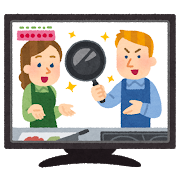 class(   ) No.(   ) Name(                 　　        )１　単元の目標(1)　これまでに習った表現や語句、文法事項などを用いて、商品の魅力を分かりやすく伝えるＣＭを作ろう。 (2)　友達のＣＭに対して、コメントしたり質問したりしよう。２　単元ゴールのOutput活動「１００円で買います！？」～お客さんをひきつけるCMで商品を売り込もう～これまでに学習した表現や助動詞(willやmustなど)、接続詞(whenやifなど)、比較表現（比較級や最上級）、受け身（～される・された）などを用いて、商品の魅力を伝えるCM台本を作ってグループで演じましょう。３　帯活動(1)　Useful Expressions目標：【基本編】⇒ＣＭで役立つ表現を使うことができるようになろう。【発展編】⇒相手のCMに対して、コメントしたり質問したりできるようになろう。 (2)　Small Output活動　ミニ商品紹介　　目標：実際にある海外のCMを見て、ペアで演技しながら台本を読もう。４　単元計画（全４時間）主な学習活動振り返り  〇 できるようになったこと★ がんばりたいこと1(1) 本単元の見通しをもつ。(2) 海外のＣＭモデルを見て、単元ゴールを知る。(3) 帯活動を行う。(4) ＣＭ紹介の内容を理解する（p18～19）。(5) ＣＭ台本モデルを知る。〇　　　　　　　　　　　　　　　　　　　　　　　★　　　　　　　　　　　　　　　　　　　　　　　2(1) 帯活動を行う。(2) 「書くこと」に関するルーブリックを確認する。(3) 商品についてマッピングする。(4) マッピングをもとにＣＭ台本を書く。〇　　　　　　　　　　　　　　　　　　　　　　　★　　　　　　　　　　　　　　　　　　　　　　　3(1) 帯活動を行う。(2) グループでＣＭ台本を読み合い、推こうする。(3) 発表モデルを聞く。(4)「話すこと（発表）」に関するルーブリックを確認する。(5) 発表会に向けて練習する。(6) 中間発表会を行う。(7) アドバイスをもとに本番に向けて再度練習する。〇　　　　　　　　　　　　　　　　　　　　　　　★　　　　　　　　　　　　　　　　　　　　　　　4(1) 発表会を行う。(2) どの商品を買いたいか決定する。(3) ルーブリックで自己評価・相互評価を行う。(4) 単元の振り返りを行う。〇　　　　　　　　　　　　　　　　　　　　　　　★　　　　　　　　　　　　　　　　　　　　　　　